Parte superior do formulárioParte inferior do formulárioquarta, 13 maio 201515:52: Prezados amigos do grupo Ontologias!Gostaria de avisá-los que no dia 13 de Abril eu adicionei o Texto "Regras para um parque humano" para estudo em grupo.Também compartilhei alguns trechos em Word sobre a questão da perspectiva das redes sociotécnicas, conforme segue:#### PERSPECTIVA SOCIOTÉCNICAA perspectiva sociotécnica de Bruno Latour trata de explicitar os vínculos entre ciência e o social mostrando como o trabalho, seja experimental, de conceitualização ou deterioração do cientista, não funciona sem o trabalho de aspectos como a negociação entrepares, a articulação com elementos humanos e não-humanos. De maneira resumida, o esquema de interação, proposto em A esperança de Pandora, comporta 5 (cinco) características, a saber:1. Mobilização do mundo, o que fazemos com a utilização de nossos instrumentos e ferramentas.2. Autonomização é aquele no qual o cientista encontra seus colegas, e trata do modo pela qual uma disciplina, profissão ou grupo de pesquisa se torna independente e engendra seus próprios critérios de avaliação e relevância, ou seja, como uma área se torna uma escola.3. As alianças, com o qual se busca inserir/apoiar práticas especializadas num contexto suficientemente amplo para lhe garantir sua sobrevivência e continuidade. Trata-se da capacidade de atrair o interesse alheio.4. Representação pública, que envolve o trabalho de socialização de entidades, instrumentos, especializações, alianças, de forma a serem incluídas como possibilidades interessantes ao sistema normal de crenças e opiniões.5. Vínculos e nós - dos conceitos e teorias, que na tradição historiográfica costuma ser pensado como a essência da atividade científica, aquilo que a diferencia e mantém certa autonomia das outras atividades sociais.Para ilustrar estes conceitos, Bruno Latour utiliza a metáfora da rede sociotécnica, cuja principal característica é ter, não um centro, mas um conjunto de ligações que dão sustentação e força aos fios interligados. Nesse conjunto, nem todos os pontos ou nós estão diretamente ligados com todos os outros, mas que dependem das ligações, ainda que indiretas e mediadas, que cada um tem com todos outros pontos. Não faz mais sentido a ideia de um centro de produção de conhecimento, a partir do qual o conhecimento seria aplicado, difundido ou consumido. Todos os pontos interagem, todos têm inter-relações e, para se sustentar, todos precisam delas assim como das mediações dos outros nós.Fonte: LATOUR, B. A esperança de Pandora: ensaios sobre a realidade dos estudos científicos. Bauru: EDUSC, 2001.### rede sociotécnica"A tensão é constitutiva do mundo moderno. [...] A noção de rede sociotécnica tem uma vantagem considerável. Ela permite sair desse dilema sem por isso escorregar para uma dialética duvidosa. A rede permite passar, sem solução de continuidade, do local ao global, do micro ao macro. [...] Pode-se valorizar um patrimônio regional e, no mesmo movimento, participar da construção de uma rede mundial.” (CALLON, 2004: 77)"A força é um acúmulo de fraquezas. O que faz com que uma rede seja forte é o fato de cada ponto da rede se apoiar nos outros pontos da rede, e é porque a rede local adiciona, junta essas fraquezas umas as outras, que ela engendra força.[...]Trata-se de fazer alianças, de criar relações. Política é isso: a arte de compor redes, de ligar pontos uns com outros, de tal maneira que o coletivo tira sua grandeza da adição das fraquezas singulares.” (CALLON, 2004: 78)Fonte: CALLON, Michel. "Por uma nova abordagem da ciência, da inovação e do mercado - o papel das redes sociotécnicas”. In: PARENTE, André. (Org.) Tramas da rede. Porto Alegre: Sulina, 2004, p. 64-79.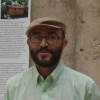 Edison Luís dos SantosAcrescentar Contato | Bloquear contato